PSE Complaint No. 4Requestor:Erika HunterDamage Prevention Program ManagerPuget Sound EnergyP.O. Box 97034, EST-11WBellevue, WA 98009-9734Erika.Hunter@pse.com425-456-2854Alleged violator:Charles RichmondEmployee: Mike Beals, Liz, PatrickEarthscapes NW IncPO Box 406 Conway, WA 98292Date: 11/10/2016 Location: 18704 42nd Ave SE, Lot 27, Bothell WAViolation: Digging without locates; RCW 19.122.30 (2) and (5)Summary:On November 10thth 2016 PSE’s Damage Prevention Field Rep, Roger Arrington, came across a fence installation with fresh concrete poured to hold the posts in Bothell WA at 18704 42nd Ave SE, Lot 27. Roger inquired with the builder, Lennar Homes, about which contractor had done the fence installation. Roger checked for a valid ticket on the ITIC site www.managetickets.com and found that a Earthscapes NW employees were digging without calling for locates, which is a violation of RCW 19.122.30 (2) and (5). Roger contacted Earthscapes NW supervisor, Mike Beals, to inform him of the dig law violation. Mike told Roger that he felt like he was being harassed about “this locate stuff” and told him to call the owner. Roger called to talk to the owner Charles Richmond but was told he was out of town with a family emergency and spoke to Liz, an employee in their office, whom he had already spoken to following another incident. He asked to speak to the person that was in charge during the owners absence and was connected to Patrick. Roger gave Patrick information about Earthscapes NW’s history of calling without locates, as well as details about his interactions with Earthscapes NW employees. Patrick claimed that this was the first he’d heard that we had caught them several times digging without locates. Roger again asked that the owner call upon his return. The owner has not returned the call. To date, 11/15/2016, they have not called in for a ticket at that address.Earthscapes NW has not called in any ticket for any excavation work since 05/27/2016.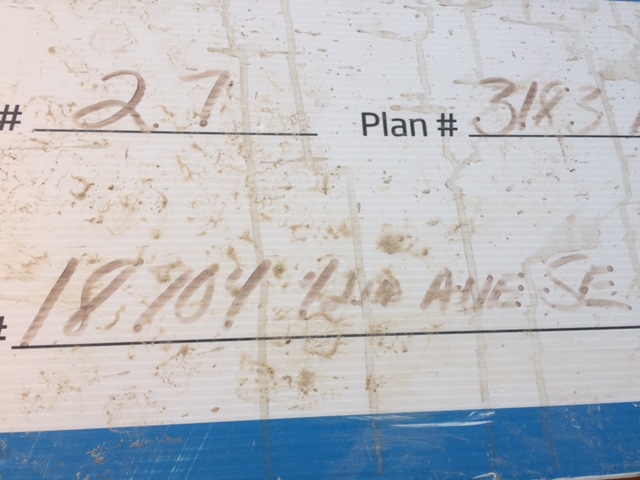 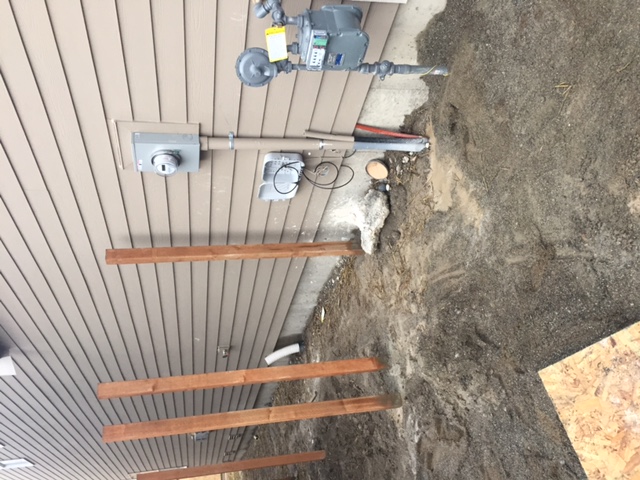 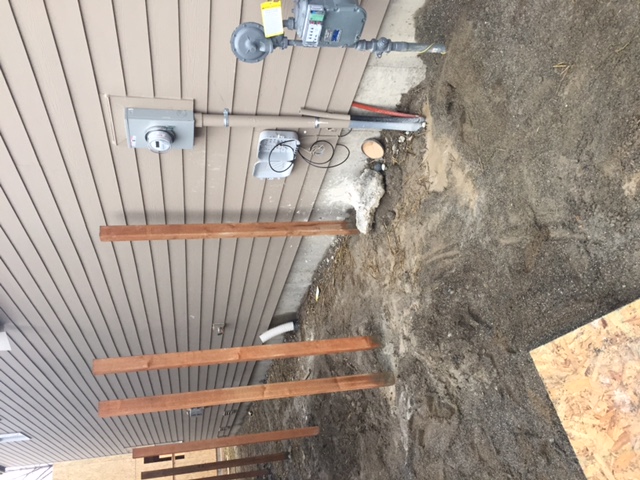 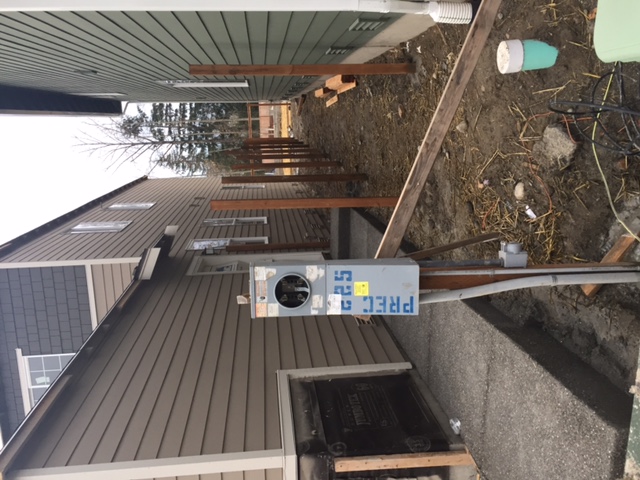 